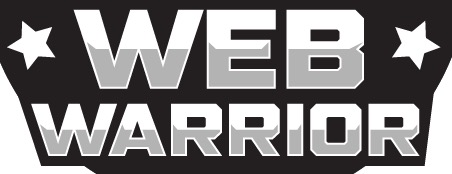 Web Warriors volunteers meeting  6/3/24Thanks to everyone who volunteered to become a Web Warrior. It’s fantastic that so many of you wanted to take on the responsibility. The names of the Web Warriors for each class are shown below for minutes.Attended:  Web Warriors along with Mr Gill were present from most classes apart from one  lDid not attend: Web Warriors from 5M did not attend We discussed how successfully the Web Warriors had delivered the Safer Internet assemblies and I’d had many comments from pupils saying they had enjoyed it and been impressed by the WW delivery.We discussed need to continue  with checking iPads each week  in each year to ensure each Year only had its own iPads. All WW agreed they would continue with this and return other Years iPads to their WW.Web warriors confirmed they were continuing  helping class teachers during computing lessons and many had stories of ways they had assisted their class teacher during computing.Mr Gill confirmed that the WW’s in his Computing classes had been invaluable in helping.We discussed this half terms project to create a new “digital code of conduct for pupils” . Mr Gill gave our a first draft copy and WW were tasked with taking a copy away, reading it and bringing their copy next week with any suggestions for changes and improvements noted on it. We will then discuss these and finalise it before presenting to Mrs Bushaway for all pupils to sign.We agreed to always wear our badges and listen to any  web concerns or issues our school mates had and then discuss them with Mr Gill